Year Group Artist coverageThis document provides an overview of the sculptors/architects/designers that are to be studied by each group. SculptorArchitectDesignerNursery/ReceptionAutumn 2:Why do leaves go crispy?Spring 1: Which was the biggest dinosaur?Nursery/ReceptionAndy Goldsworthy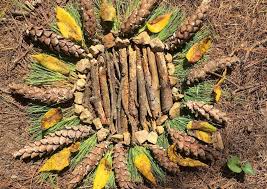 Christo and Jeanne Claude (Wrapping architecture)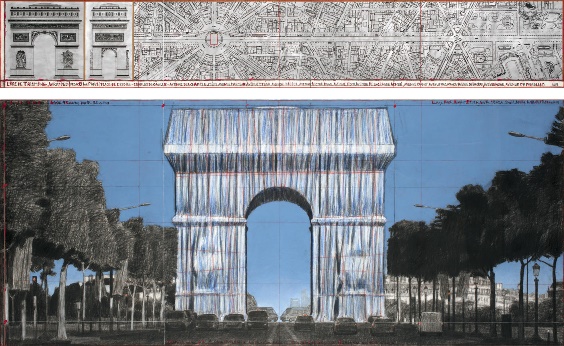 Year 1 and 2 Spring 2Street DetectivesSummer 2Rio de VidaYear 1 and 2 Sir William Arrol (Transporter Bridge)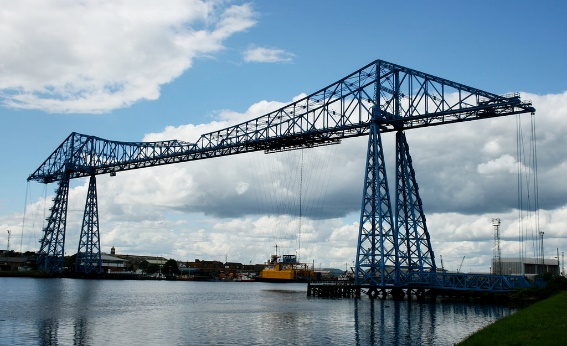 Paul Landowski (Christ the Redeemer)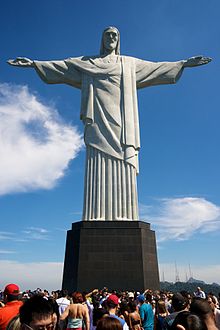 Year 3Spring 2:I Am WarriorSummer 1Mighty MetalsYear 3Roman Shields  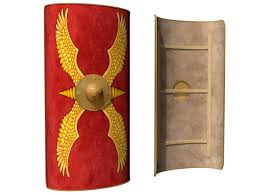 Antony Gormley (Angel of the North)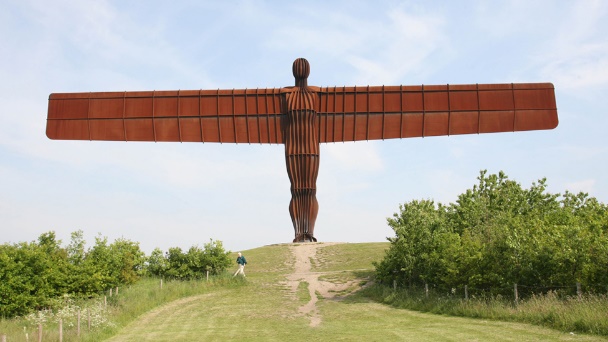 Year 4Spring 1:Tribal Tales Summer 1:Blue AbyssYear 4Bronze Age Sculptors(Stonehenge)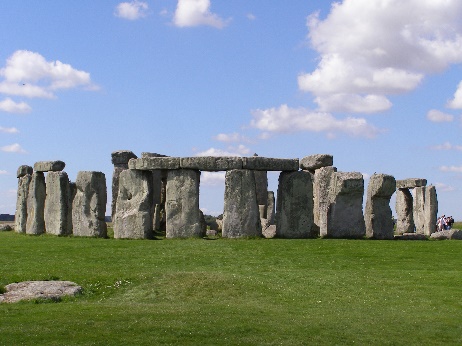 Cornelis Drebbel 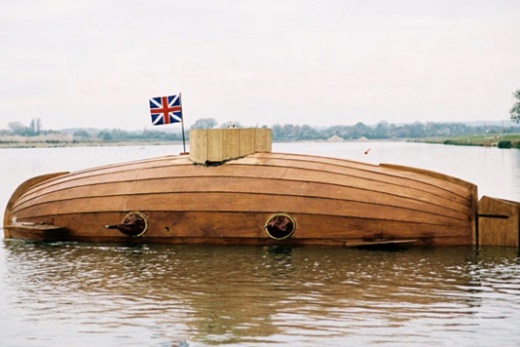 Year 5Spring 1:PharaohsSpring 2:Off With Her HeadYear 5Egyptian Nemes 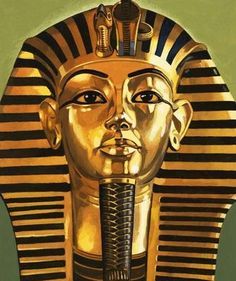 Tudor Houses (Ryedale Folk Museum)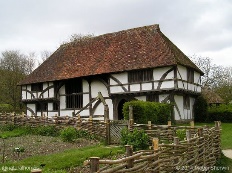 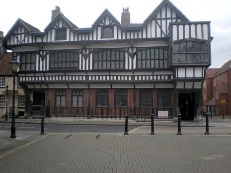 Year 6Autumn 1: ID & The Heart Summer 1:Gallery RebelsYear 6Thomas Burberry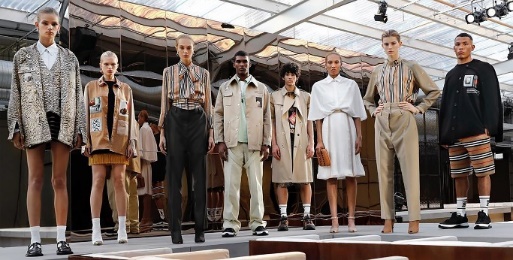 Vivienne Westwood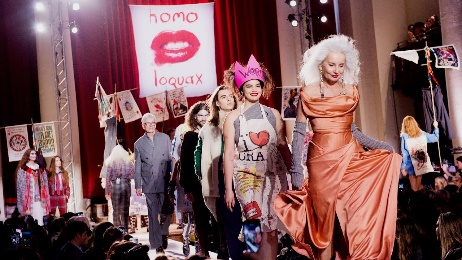 Alfie Bradley (The British Ironworks Centre) 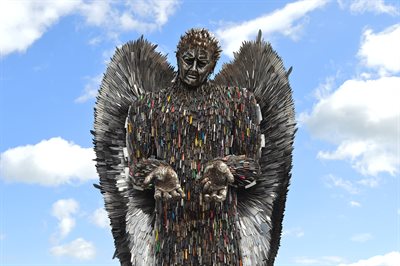 